Тема: Сравнение предметов по ширине (широкий – узкий).Цель: учить различать предметы по ширине. Пользоваться терминами: узкий – широкий, уже – шире, одинаковой ширины.Задачи:1. Развивать умение сравнивать предметы по ширине «на глаз», наложением, приложением. Отрабатывать понятия: узкий – широкий, уже – шире, одинаковой ширины.2.Корригировать и развивать внимание, память, мыслительные процессы.3. Воспитывать положительную учебную мотивацию, познавательный интерес к предмету.Оборудование: ленты разного цвета и ширины, индивидуальные предметные множества, счётный материал, шаблоны кругов.Ход урокаI. Организационный момент. Сообщение темы, цели и задач урока.Беседа о сегодняшнем дне.- Какое время года?- Какой месяц?- Какая сегодня погода?- Назовите цвета?II. Устный счёт.Дидактическая игра: « Волшебные счёт ». Цель: счёт предметов, сравнение по размеру и по множеству.- Выберите самое большое яблоко.- Выберите самое маленькое яблоко.- Выберите самый большой гриб.- Выберите самый маленький грибок.- Сколько всего яблок?- Посчитайте вперёд начиная с самого большого яблока.- Посчитайте назад начиная с самого маленького яблока.- Сколько всего грибов?- Посчитайте вперёд начиная с самого большого гриба.- Посчитайте назад начиная с самого маленького гриба.- Чего больше, яблок или грибов?- Чего меньше?- Как сделать, чтобы стало поровну?III. Повторение пройденного материала.Покажите длинные карандаши, короткие. Каких карандашей много, каких мало?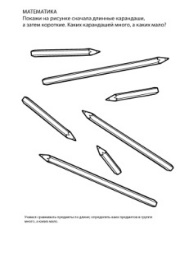 -Ребята, к нам пришёл гость. Вы узнали его? Это почтальон Печкин. Он принёс нам посылку. Давайте посмотрим, что в ней. Смотрите, какие красивые разноцветные ленты. Разбирайте их.Одинаковые ли это ленты? Чем они отличаются?- Мы уже умеем сравнивать предметы по длине. Сравните, одинаковые полоски по длине? Сравните жёлтую и синюю. Сравните розовую и синюю? Розовую и жёлтую. Что о них вы можете сказать?Динамическая пауза.« Раз» - подняться, подтянуться!« Два» - согнуться, разогнуться!« Три» - в ладоши три хлопка, головою три кивка.« Четыре»- руки шире!« Пять»- руками помахать.« Шесть» за парту тихо сесть.VI. Изучение нового материала:- Ребята, мы выяснили, что ленты различаются по цвету и длине, а кто может сказать, чем ещё они различаются?- ленты различаются по ширине. Давайте выясним, где у полоски ширина (показывает).- А теперь посмотрите, как сравнивают полоски по ширине (показывает).Дети повторяют сравнение вслед за учителем. Оказывается, что розовая полоска щире, чем жёлтая и синяя. Жёлтая полоска шире чем синяя. Синяя полоска уже, чем жёлтая и розовая. Жёлтая полоска уже , чес розовая, но шире, чем синяя.2.Работа по учебнику: стр.22-Покажите и назовите широкие и узкие предметы №1.- Покажите и расскажите..... №2, №3Пальчиковая гимнастика.V. Закрепление пройденного материала.1. Работа в тетрадях.- Что нарисовано в тетради?- Чем различаются полоски?Задание:- Раскрасьте широкую полоску красным карандашом, а узкую зелёным.Продолжи узор на стр 23:2. Работа по учебнику: страница 10, задание №8.-Нарисуй в тетради круги разной величины.3. РЕЗЕРВ. Работа со счётным материалом:На наборном полотне грибы и шишки.- Сколько ягод клубники? 4- Сколько ягод малины? 3- Чего больше клубники или малины?- Чего меньше клубники или малины?- Как сделать, чтобы клубники и малины поровну?- По величине, что больше клубника или малина?VI.Релаксация.- Кто приходил к нам на урок? ( почтальон Печкин)- Что он нам принёс?- Чем различались ленты?- Какими способами мы учились сравнивать предметы? («на глаз», наложением, приложением)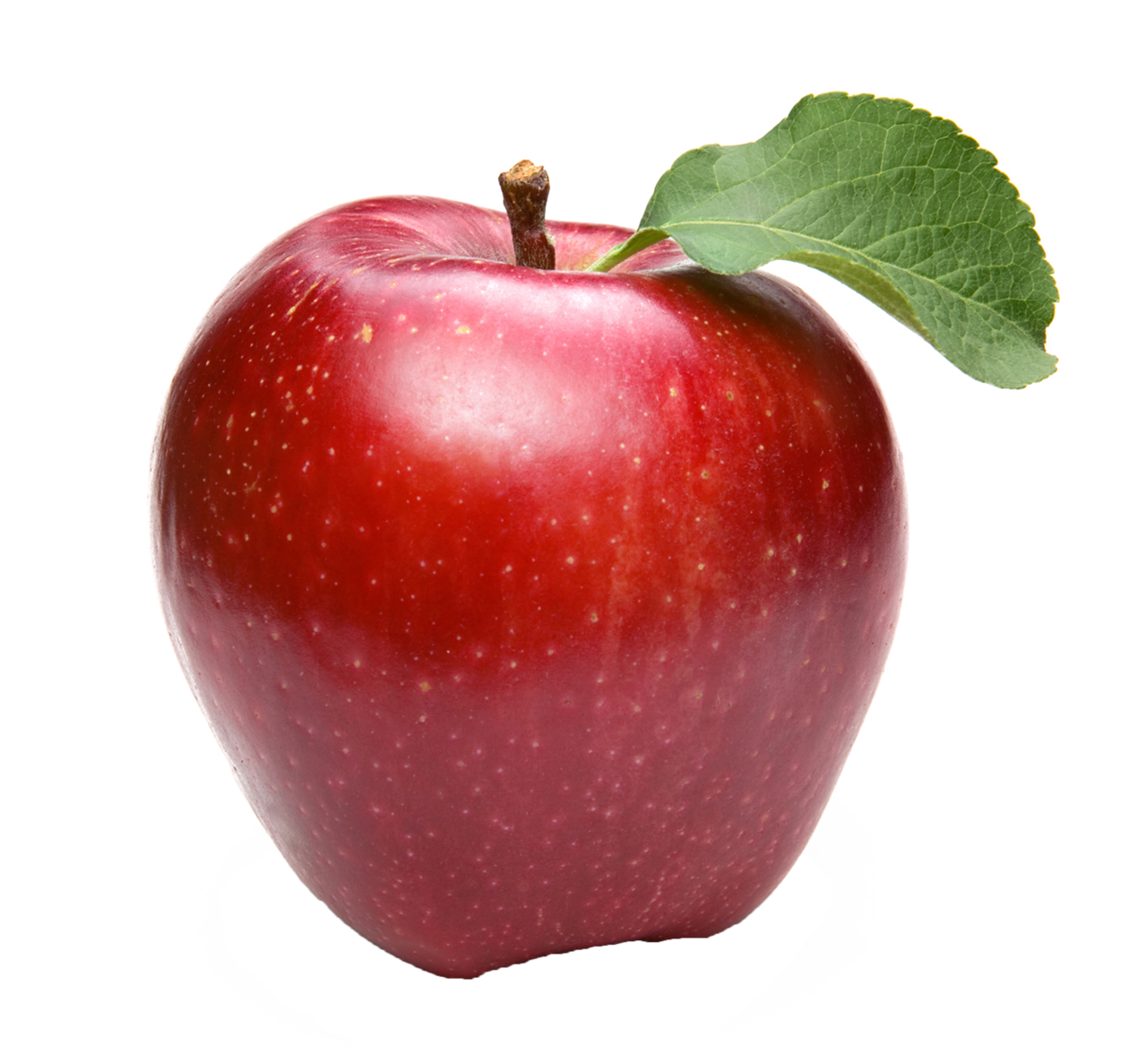 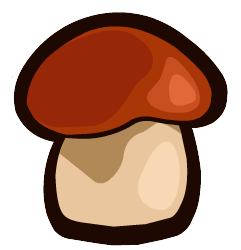 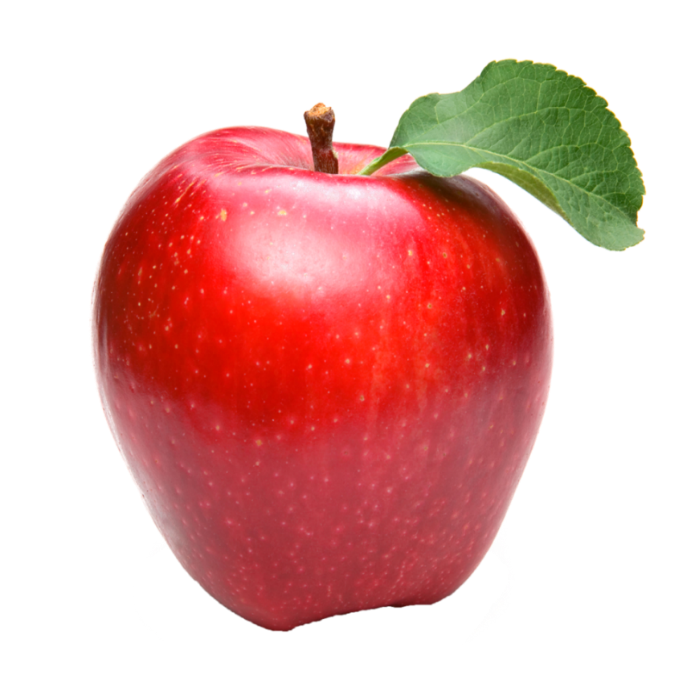 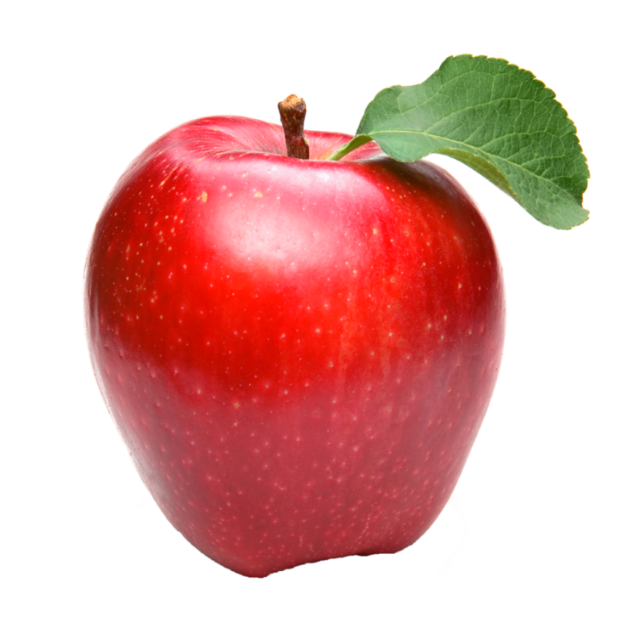 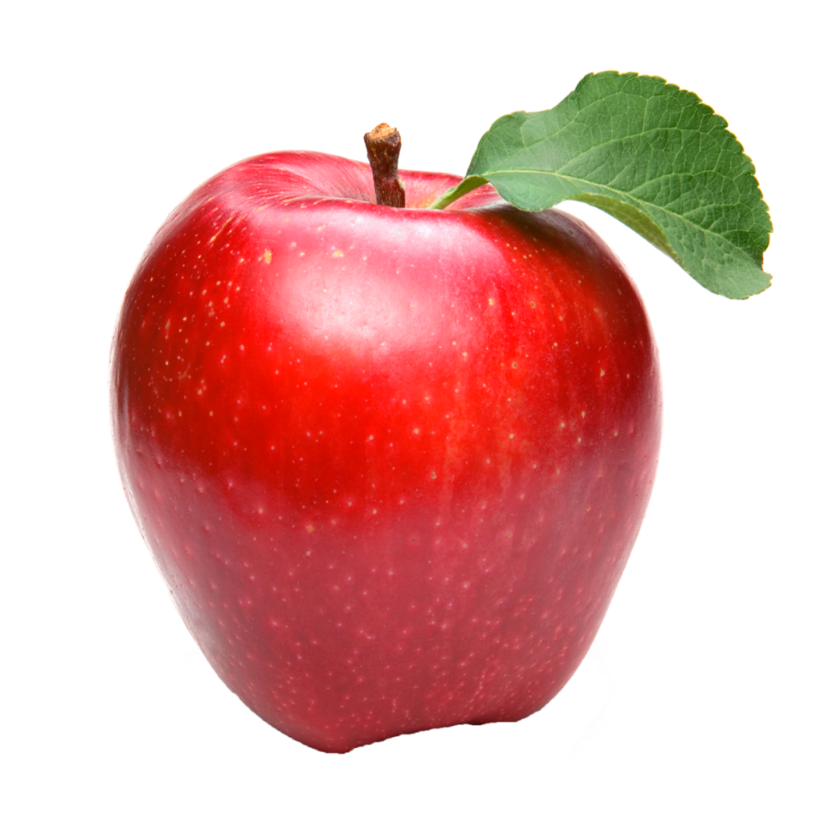 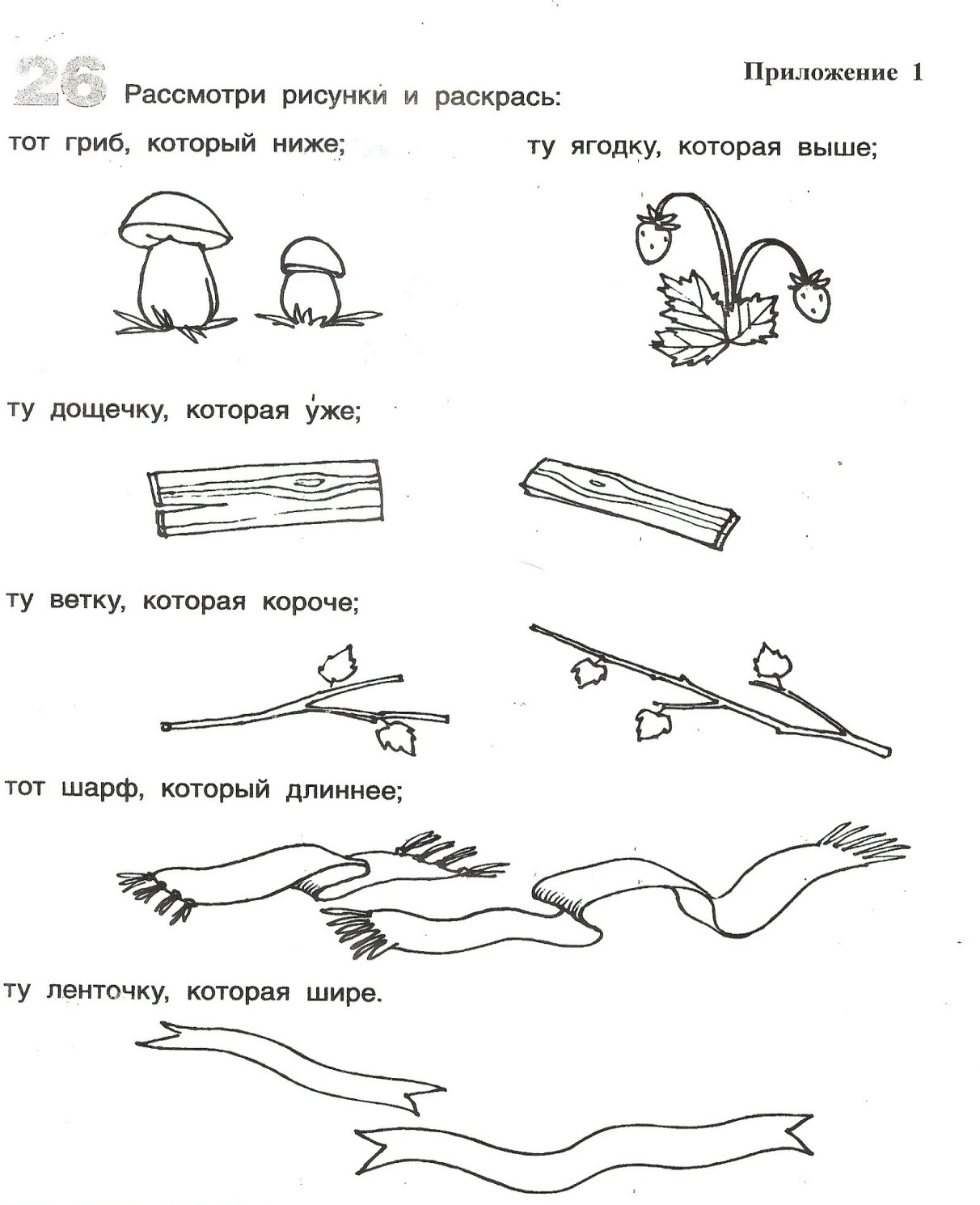 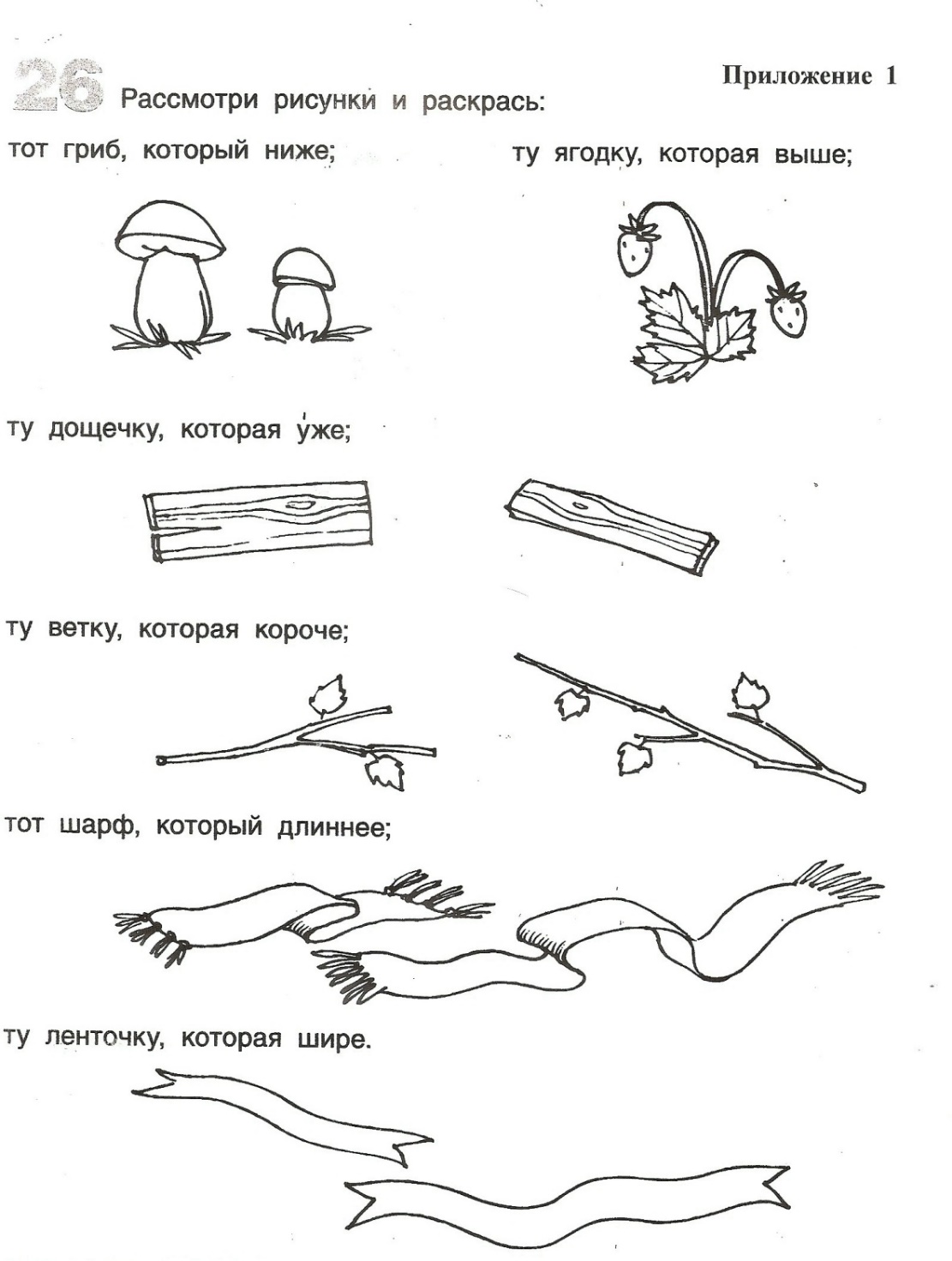 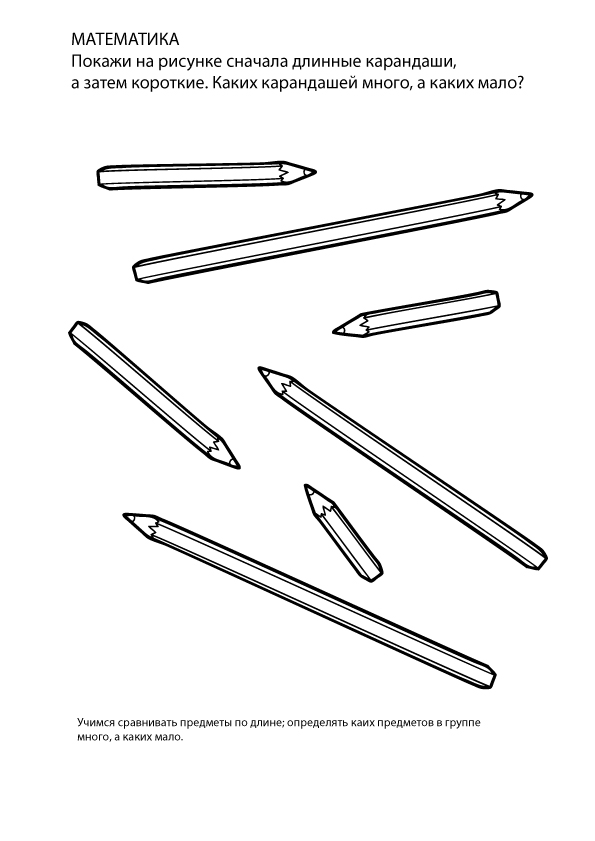 